Name _________________________________________			Date ____________Geometry – Pd __								Constructions	      Constructions Day 3Recall:  An ______________________ is a line segment with one endpoint on any vertex of a triangle that extends to the opposite side of the triangle and bisects the angle. Since there are three vertices in every triangle, there are ___________ angle bisectors of a triangle.   The point of concurrency of the angle bisectors of a triangle is known as the ______________ of a triangle.  To construct the incenter of a given triangle construct the angle bisector on _______________________________ vertices.  The incenter will always be located ______________ a given triangle.  The point of concurrency (the incenter) is the center of the circle that is inscribed within a given triangle.The Incenter 		  Regents		    		      Common Core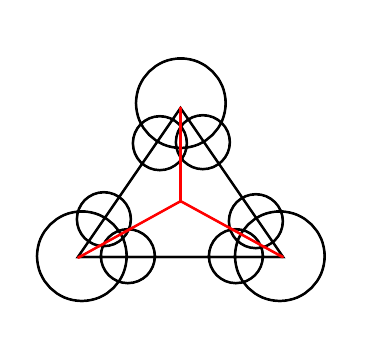 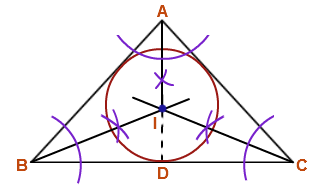 1)  Using a compass and a straightedge, construct the incenter of .		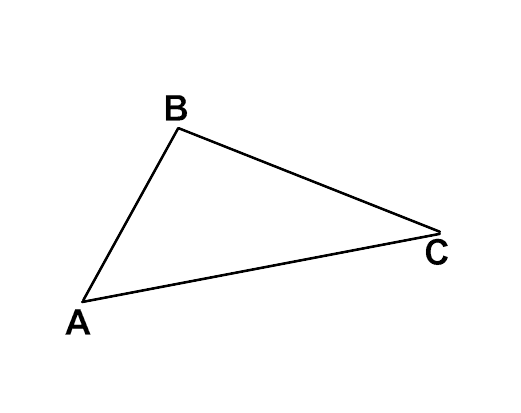 The Incenter:  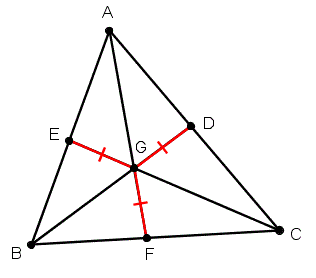 - The incenter is formed by connecting the three angle bisectors- The three angle bisectors of a triangle are concurrent at a point equidistant from the sides of a triangle.Directions:  Using the above information, complete the following questions. Don’t forget justifications.1)  The incenter of  is located at point P.  If CP = 4x + 9 and PB = 6x – 11, find the value of x and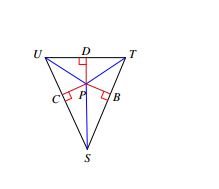        the length of CP and PD.  Justify all calculations.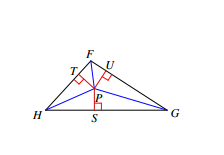 2) Point P is the incenter of .  If m<TFP = 3x + 15, and m<UFP = 5x – 13, find the value of x.	Justify all calculations.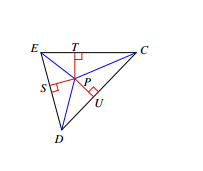 3)  The incenter of  is point P.  If m<SDP = 7x + 5 and m<UDP = 9x – 5, find the value of x       and m<SDP.  Justify all calculations. 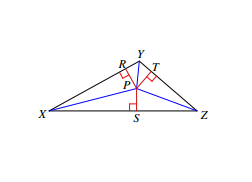 4) P is the incenter of .  If m<SZP = 7x + 7, and m<SZT = 16x + 4, find the value of x and m<SZT.	Justify all calculations.Name _________________________________________			Date ____________Geometry – Pd __								Constructions	      Constructions Day 3 HW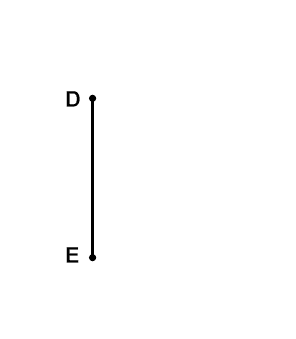 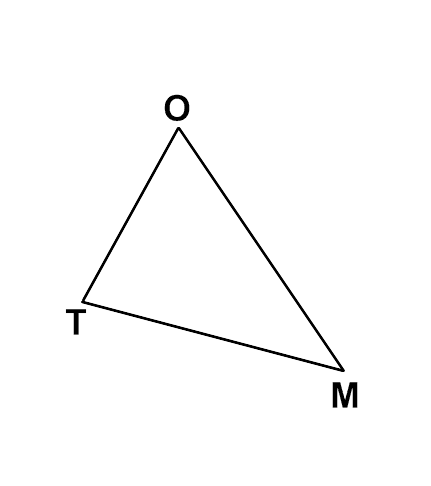 1)  Construct the incenter of .			2) Construct an equilateral triangle to DE._____ 3) P is the incenter of .  If m<RYP = 2x + 20, and m<TYP = x + 40,                  what is the m<RYT?	(1) 20			(2) 40	(3) 60			(4) 120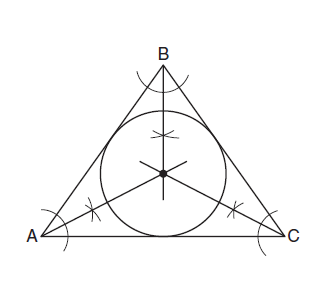 _____  4)  Which geometric principle is used in the construction shown below?	(1) The intersection of the angle bisectors of a triangle is the        center of the inscribed circle.	(2) The intersection of the angle bisectors of a triangle is the        center of the circumscribed circle. 	(3) The intersection of the perpendicular bisectors of the sides        of a triangle is the center of the inscribed circle.	(4) The intersection of the perpendicular bisectors of the sides        of a triangle is the center of the circumscribed circle._____ 5) The incenter of  is located at point G.  If EG = 3x + 14 and                  DG = 5x – 8, what is the length of GF?	(1) 5			(2) 11	(3) 22			(4) 47_____ 6) A straight edge and compass were used to create the following construction.  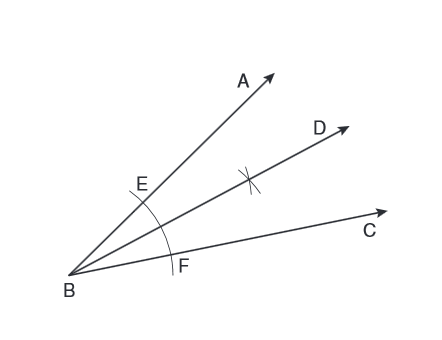                   Which statement is false?	(1) 			(2) 	(3) 			(4) 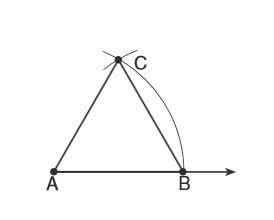 _____ 7) The diagram shows the construction of an equilateral triangle.	    Which statement justifies this construction? 	(1) 	(2) 	(3) 	(4) Review Section!! _____ 8)  What is the slope of a line perpendicular to the line whose equation is 	(1)  			(2)  	(3)  3			(4)  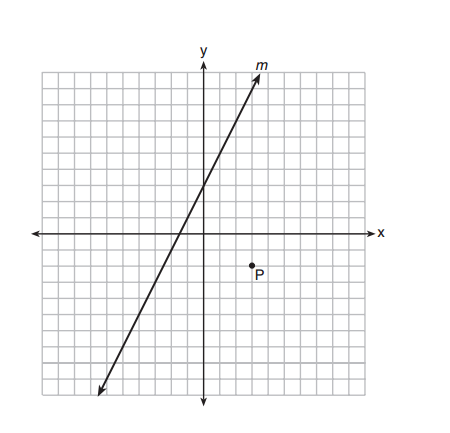 _____ 9) Line m and point P are shown in the graph.  Which equation represents	   the line passing through P and parallel to line m?	(1)  	(2)  	(3)  	(4)  _____ 10) In , m<A = 3x + 1, m<B = 4x – 17, and m<C = 5x – 20.  Which type of triangle is 	(1) right			(2) scalene	(3) isosceles		(4) equilateral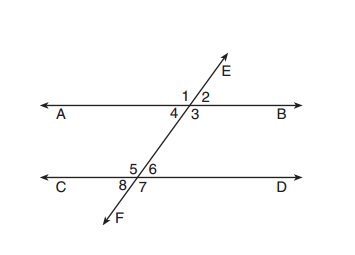 _____ 11) Transversal EF intersects AB and CD as shown.  Which statement	    could always be used to prove AB // CD?	(1)  			(2) and  are supplementary	(3)  			(4) and  are supplementaryConstructions Day 3 HW1)							2)3) (4)			4) (1)			5) (4)			6) (4)			7) (3)					8) (2)			9) (2)			10) (3)		11) (2)8)  What is the slope of a line perpendicular to the line whose equation is 9) Line m and point P are shown in the graph.  Which equation represents     the line passing through P and parallel to line m?10) In , m<A = 3x + 1, m<B = 4x – 17, and m<C = 5x – 20.  Which type of triangle is 11) Transversal EF intersects AB and CD as shown.  Which statement         could always be used to prove AB // CD?	(1)  			(2) and  are supplementary	(3)  			(4) and  are supplementary